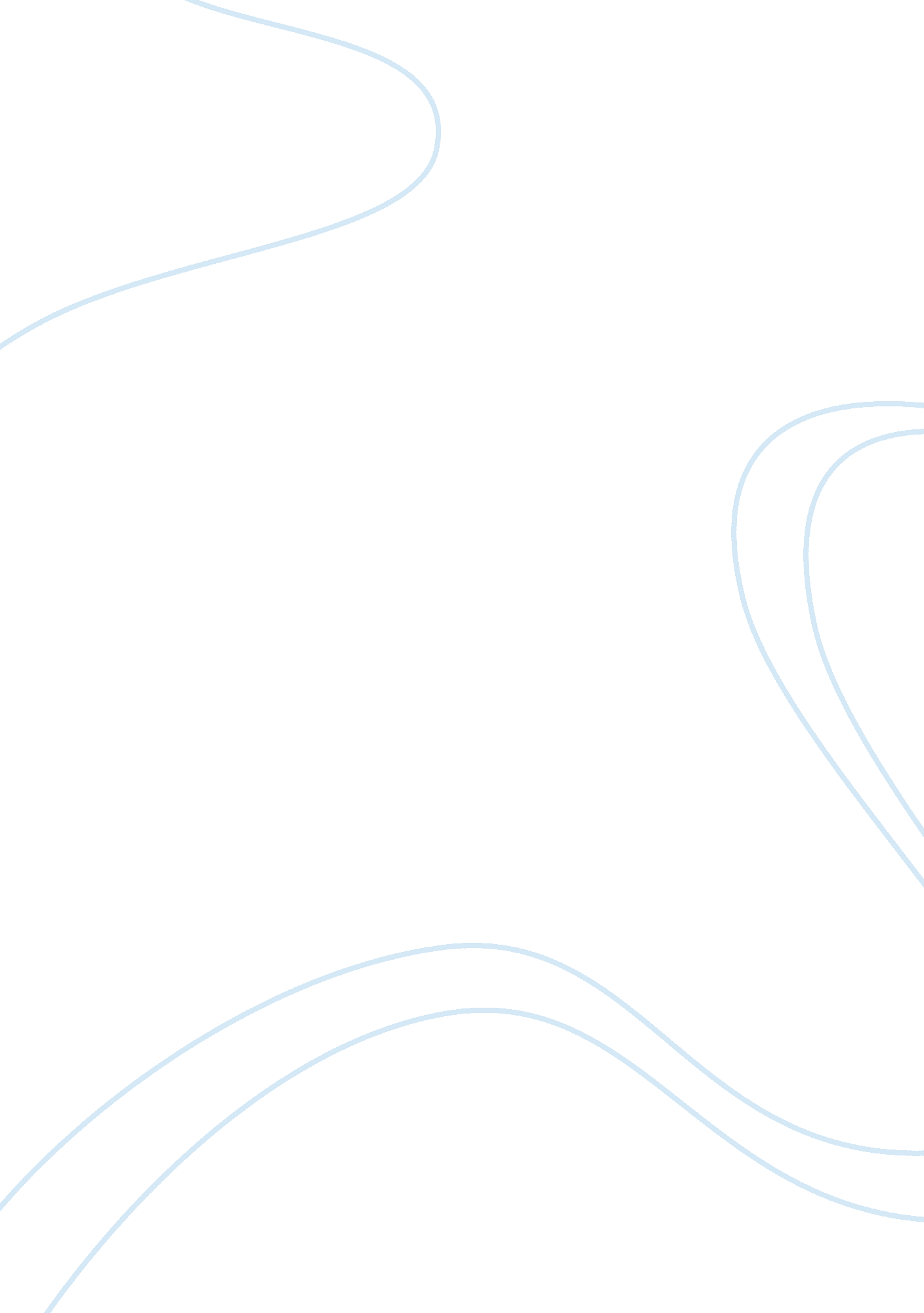 Engage learning communicativeEducation, Teaching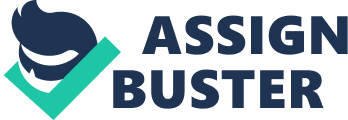 The Oral Approach and ( Situational Language Teaching relied on the structural view of language. Both speech and structure were seen to be the basis of language and, especially, speaking ability. Vocabulary control: Vocabulary was seen as an essential component for reading proficiency. The second emphasis was on reading skills. Grammar Like Like Like Theory of learning of GTRM and audiologist method 347 views Nine twentieth century approaches to language teaching 3448 views matron: Also the interest was focus on the grammatical content of a language course. It has been believed that an analysis of English and a classification Of its principal grammatical structures into sentence patterns (or situational tables) could be used to assist learners to internalize the rules and sentence structures. Theory of language The Structural view of language is the view behind the Oral Approach and Situational Language Teaching. Speech was viewed as the basis of language and structure as being at the heart of speaking ability. Theory of learning The theory of learning underlyingSituation Language Teaching is behaviorism, addressing more the processes, than the conditions of learning. It includes the following principles: formation. Engage learning is habit- Communicative Approach Handout 3065 views Like Compendium 967 views Like Approaches and methods in language teaching 2524 views Mistakes are bad and should be avoided, as they make bad habits. Like Language skills are learned more effectively if they are presented orally first, then in written form. The meanings Of words can be learned only in a linguistic and cultural context. Objectives Teach a practical command of the our basic skills of a Accuracy in both pronunciation and grammar. Automatic inconsiderateness’s 1697 views language, through structure. Ability to respond quickly and accurately in speech situations. Control of basic structures and sentence patterns 1 538 views The syllabus Situational Language Teaching used a structural syllabus and a word list, where the structures are always taught within sentences, and vocabulary is chosen according to how well it enables sentences patterns to be taught. Example by risky about the typical structural syllabus around which F Like Seven ;. NET first century approaches to language teaching 4071 views additional teaching was based: Types of learning and teaching activities Situational Language Teaching employ a situational approach to presenting new sentence pattern and dirigibles manner of practicing them. By situation (Pitman) means the use of: Concrete objects Pictures Realize Which together with actions gestures Like Applied linguistics 1334 views Like Communicative Approach 1997 views can be used to demonstrate the meanings of a new language items. The role of instructional material Situational Language Teaching is dependent upon: Textbook: Contains organized lessons planned about Visual aids: They are reduced by the Like different grammatical structures. Teaching methods page 3 of 4 teacher or commercially produced. They consist on wall charts, flashcards, pictures and so on. Like 21498 views Learner roles In the initial stages the learner is required simply to: and repeat what the teacher says Teacher roles up situations) Respond questions and commands Listen Loathsomeness’s 860 views In the presentation stage the teacher serve as a model (setting Then he becomes like the skillful conductor. Procedures Like Spanish a bonito syllabus 2012 2013 Typical procedure in Situational Language Teaching include: that move from enthroned to freer practice of structures. 39 views Proceed rest that Like Dim 1927 views move from oral use of sentence patterns to their automatic use in speech, reading and writing. A typical situational Language Teaching lesson would start with stress and intonation practice. Then the main body of the lesson might consist of: pronunciation revision (to prepare for new work if necessary) oral practice (drilling) presentation Like Matt I-ma-tap-presentation 264 views of new structure or vocabulary reading of material on the new structure, or written exercises. Class with the Oral ApproachMethod First activity: The students should say eke Shepherdess 101 0 views sentences representing that they can see in the pictures. They have to say immediately what the picture represent. Example: The student said: Yesterday it was sunny and today it ‘ s raining. She was eating noodles. They Like There is a book and there are two students. Were cooking fruit. Approaches and methods in language teaching 498 views Second activity: The teacher will show some images to the student the teacher will say the action that is happening in the pictures. The students have to repeat that at least times. Suitable for introduction to the language. Oral production without risk. Is a method Like Like Structural unconstitutional (1) 723 views An accessible method for teachers if they have good curriculum. That does not requires many resources teaching pronunciation or vocabulary Is a good method if we use it in Its strong emphasis on oral practice, This (1) 41 6 views grammar and sentence patterns conform to the intuitions of many practically oriented classroom teachers. Like A boring teacher who is not sure about Hess teaching The learner has no Approaches to Syllabus Design 1954 views control over the content of learning. 